3rd Grade Opinion MPI – Speaking 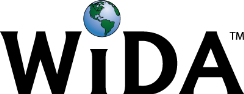 CONNECTION: MA Curriculum Frameworks Speaking and Listening Standards Pre-k-5 Grade 3 #4: Report on a topic or text, tell a story, or recount an experience with appropriate facts and relevant, descriptive details, speaking clearly at an understandable pace. EXAMPLE CONTEXT FOR LANGUAGE USE: Presenting an opinion pieceCOGNITIVE FUNCTION: Students at all levels of English Language proficiency will develop an opinion based on materialsCOGNITIVE FUNCTION: Students at all levels of English Language proficiency will develop an opinion based on materialsCOGNITIVE FUNCTION: Students at all levels of English Language proficiency will develop an opinion based on materialsCOGNITIVE FUNCTION: Students at all levels of English Language proficiency will develop an opinion based on materialsCOGNITIVE FUNCTION: Students at all levels of English Language proficiency will develop an opinion based on materialsCOGNITIVE FUNCTION: Students at all levels of English Language proficiency will develop an opinion based on materialsCOGNITIVE FUNCTION: Students at all levels of English Language proficiency will develop an opinion based on materialsDOMAIN: _Speaking_Level 1EnteringLevel 2EmergingLevel 3DevelopingLevel 4ExpandingLevel 5BridgingLevel 6 - Reaching DOMAIN: _Speaking_Express an opinion using pictures, graphic organizers, teacher and peer support, L1, notes, prepared and practiced sentences.  Ex. Student creates poster with illustrations, cut outs, and words to show preference (“Dogs are the best”-poster displays pictures of dogs)Express an opinion with supporting details using teacher and peer support, graphic organizers, prepared questions and answers, practiced sentences, notes, and visuals.Ex. Student creates visuals and reads practiced sentences giving opinion with reasons. (“Dogs are better than cats because they help people”)Defend an opinion with supporting details using graphic organizers, practiced sentences and question and answers, notes, teacher and peer support, and visuals.Ex. Student gives opinion with 1-2 pieces of evidence.  “Dogs are better than cats for a lot of reasons.  Service dogs help people.  Since cats do not they are less useful”Defend an opinion with supporting details using graphic organizers, teacher and peer support, and practiced question and answers. Ex. Student gives opinion with 3-4 examples of evidence and uses various sentence lengths/structures (e.g. Dogs are the best. Dogs help people and therefore are very useful to the community.)  Defend an opinion with supporting details using graphic organizers, and peer support. Ex. Student gives well formed opinion with supporting examples using varied sentence lengths and structures. Level 6 - Reaching TOPIC-RELATED LANGUAGE: Students at all levels of English Language proficiency interact with grade level words and expressions such as: linking words and phrases (e.g. therefore, since etc. to connect opinions and reasons), introductory and concluding statements.TOPIC-RELATED LANGUAGE: Students at all levels of English Language proficiency interact with grade level words and expressions such as: linking words and phrases (e.g. therefore, since etc. to connect opinions and reasons), introductory and concluding statements.TOPIC-RELATED LANGUAGE: Students at all levels of English Language proficiency interact with grade level words and expressions such as: linking words and phrases (e.g. therefore, since etc. to connect opinions and reasons), introductory and concluding statements.TOPIC-RELATED LANGUAGE: Students at all levels of English Language proficiency interact with grade level words and expressions such as: linking words and phrases (e.g. therefore, since etc. to connect opinions and reasons), introductory and concluding statements.TOPIC-RELATED LANGUAGE: Students at all levels of English Language proficiency interact with grade level words and expressions such as: linking words and phrases (e.g. therefore, since etc. to connect opinions and reasons), introductory and concluding statements.TOPIC-RELATED LANGUAGE: Students at all levels of English Language proficiency interact with grade level words and expressions such as: linking words and phrases (e.g. therefore, since etc. to connect opinions and reasons), introductory and concluding statements.TOPIC-RELATED LANGUAGE: Students at all levels of English Language proficiency interact with grade level words and expressions such as: linking words and phrases (e.g. therefore, since etc. to connect opinions and reasons), introductory and concluding statements.